SOUTĚŽNÍ A TECHNICKÁ PRAVIDLA CZECH DANCE MASTERSBELLY DANCE – sólo, duo, malá skupina(+ BOLLYWOOD – malá skupina, formace)(pro soutěžní disciplíny uvedené v §10. tohoto dokumentu)Tato pravidla jsou součástí Soutěžního řádu CDO.Obsah:1.	Vymezení platnosti a působnosti	32.	Soutěže, vyhlašování, vypisování a účast na soutěžích	43.	Vedení soutěže a finanční zabezpečení soutěže	54.	Identifikace, přihlašování, prezence, zahájení a ukončení soutěže	65.	Systém hodnocení soutěží, postupové klíče.	76.	Sankce	97.	Obecná pravidla a vymezení pojmů	108.	Definice věkových kategorií pro soutěžní disciplíny uvedené v §10	139.	Obecná pravidla pro soutěžní disciplíny uvedené v §10	1410.	Popis soutěžních disciplín	1611.	Závěrečná a přechodná ustanovení	21Legenda (pouze u verze s vyznačenými změnami):Původní znění textuNově změněné části textuNově odstraněné části textuVymezení platnosti a působnostiCzech Dance Organization, z. s. (dále jen CDO) je řádným členem International Dance Organization (dále jen IDO) za Českou republiku s exkluzivním právem na udělování titulů mistrů ČR v současných i budoucích disciplínách IDO a s exkluzivním právem pro nominování reprezentace České republiky na mezinárodní soutěže IDO. Každý takový reprezentant se musí předem seznámit s ustanoveními dokumentů IDO, zejména IDO Statutes and By laws, Competition Rules a dodržovat je. Nominace na soutěže IDO řeší další dokumenty CDO, zejména Nominační principy na mezinárodní soutěže IDO.Tento dokument (dále i jen SaTP) platí pro všechny soutěže tanečních disciplín CDO uvedených v §10 tohoto dokumentu.Tento dokument stanovuje povinnosti pro řádné i krátkodobé členy CDO, v případě účasti na soutěžích CDO.Soutěže, vyhlašování, vypisování a účast na soutěžíchSoutěží se rozumí akce, při které se soutěží v soutěžních disciplínách uvedených v tomto dokumentu a vypsaných v propozicích konkrétní soutěže. Veškeré tyto soutěže se řídí tímto dokumentem, není-li v propozicích soutěže uvedeno jinak. Veškeré odlišnosti však musí být v propozicích jednoznačně uvedeny.Soutěže se dělí z hlediska možnosti přihlášení na soutěže:a)	Otevřenéb)	Pro zvané (nominované)Soutěžním rokem (sezónou) pro soutěže CDO dle tohoto dokumentu se rozumí rok školní, tedy od 1. září příslušného kalendářního roku do 31. srpna následujícího kalendářního roku.Každá soutěž má svá specifická pravidla, která jsou uvedena v popisu soutěžních disciplín v §10. tohoto dokumentu, dále v obecných pravidlech pro tyto soutěžní disciplíny v §9 tohoto dokumentu a v definici věkových kategorií pro tyto disciplíny v §8 tohoto dokumentu.Všechny soutěže dle tohoto dokumentu vyhlašuje CDO. Pohárové soutěže CDO může vyhlásit i organizátor s ohlašovací povinností soutěžnímu úseku CDO. Pohárové soutěže vyhlášené organizátorem na stejný den a místo kdy se koná soutěž CDO musí být oficiálními pohárovými soutěžemi CDO.Soutěže CDO, dle tohoto dokumentu, vypisuje CDO vydáním propozic soutěže. Propozice musí obsahovat povinné údaje dle vzoru vyhotoveného soutěžním úsekem CDO. Účast funkcionářů na soutěži musí být s nimi projednána organizátorem ještě před zasláním propozic ke schválení soutěžnímu úseku CDO, popř. Prezidiu CDO.Propozice soutěží schvaluje soutěžní úsek CDO, pokud v nich nejsou uvedeny odlišnosti vůči těmto SaTP. Pokud ano, schvaluje propozice Prezidium CDO. Soutěží CDO se mohou účastnit řádní členové CDO a krátkodobí členové CDO, kteří splňují podmínky ustanovení tohoto dokumentu a vypsané podmínky propozic dané soutěže.Jestliže je tanečník řádným členem CDO, nesmí se zúčastnit soutěže jako krátkodobý člen CDO (neplatí pro případ tzv. hostování dle Přestupního řádu CDO).Soutěžící dané soutěžní jednotky (dále i jen SJ) se účastní soutěží podle klubové příslušnosti a všichni musí být členy jednoho tanečního kolektivu. Soutěžící disciplín sólo a duo (pár) mohou být i bez klubové příslušnosti.Soutěže se nesmí účastnit ten, jehož jednání by mohlo vést k ohrožení zdraví a života, jak jeho vlastního, tak i ostatních účastníků soutěže.Vedení soutěže a finanční zabezpečení soutěžeVedení soutěže se skládá z těchto funkcionářů:vedoucí soutěžeředitel soutěže sčitatel soutěžepředseda porotyJednotlivé funkce vedení soutěže nesmí být slučovány nebo kombinovány, totéž platí i pro kombinaci s funkcí porotce (s výjimkou předsedy poroty, který je členem poroty) nebo moderátora po většinu času soutěže (kromě případu náhlé překážky ve výkonu funkce některého porotce nebo moderátora v den soutěže). Dále pak vedoucí soutěže a předseda poroty nesmějí být z jednoho kolektivu.Organizátor a jeho odpovědný zástupce zodpovídají za organizaci soutěže dle smlouvy a dalších dokumentů. Odpovědný zástupce organizátora jmenuje ředitele soutěže. Ředitel soutěže řídí na soutěži organizační tým. Odpovědný zástupce organizátora zpracovává závěrečnou zprávu organizátora, a tu pak zasílá elektronicky do 2 pracovních dnů na adresu soutěžního úseku CDO, do 5 kalendářních dnů v písemné podobě vč. příloh na adresu soutěžního úseku. Pokud veškeré přílohy zašle oskenované rovněž elektronicky, nemusí je pak zasílat poštou, stačí předání v nejbližší době osobně. Kdykoli na vyžádání soutěžního úseku je však povinen je do 2 pracovních dnů zaslat v originále.Funkcionářskou činnost (včetně porotců) řeší další dokumenty CDO, které platí i pro tyto soutěže (Statut funkcionáře CDO apod.)Soutěž finančně zabezpečuje organizátor.Funkcionářům soutěží CDO náleží honorář a služby dle Statutu funkcionáře CDO. Organizátor není povinen hradit soutěžícím žádné náklady spojené s jejich účastí na soutěži.Organizátor může vybírat startovné do max. výše dle finančního řádu CDO.Maximální výše vstupného na soutěžích CDO je stanovena na 200,- Kč / den.Identifikace, přihlašování, prezence, zahájení a ukončení soutěžeKaždý soutěžící, tedy řádný člen i krátkodobý člen CDO, musí být evidován v databázi CDO a musí mít na soutěži platný průkaz zdravotního pojištění (kartička zdravotní pojišťovny, popř. kopie).Soutěžící se přihlašují do soutěží dle sídla kolektivu v databázi CDO.Přihlašování a prezence soutěží začíná a končí dle údajů v propozicích.Soutěžící lze přihlásit a zaprezentovat do soutěže pouze elektronicky prostřednictvím www.czechdance.org (v systému DNS). Členové tanečního kolektivu se do dané soutěže mohou přihlásit a zaprezentovat pouze prostřednictvím jedné pověřené osoby. Pověřenou osobou se rozumí při neosobním styku odpovědný zástupce kolektivu dle databáze CDO, jinak osoba, která se prokáže jeho plnou mocí.Odpovědný zástupce kolektivu či jeho pověřená osoba je povinna prokázat na vyžádání Vedoucího soutěže nebo Předsedy poroty správné zařazení tanečníka do věkové kategorie (správnost uvedeného data narození tanečníka - může tak učinit cestovním pasem, průkazem zdravotního pojištění či jiným dokladem, popř. kopií, v mimořádných případech i čestným prohlášením). Pořadí jednotlivých soutěžních vystoupení je dáno dle startovních čísel náhodně vybraných systémem DNS (není-li tato možnost, tak losováním).Zahájení soutěže začíná dle časového harmonogramu. Případné změny časového harmonogramu po ukončení prezence jsou v kompetenci Vedoucího soutěže po dohodě s organizátorem a Předsedou poroty. Vlastní průběh soutěže řídí Vedoucí soutěže. Každý soutěžící je povinen být připraven k soutěži min. 2 hodiny před plánovaným začátkem jeho disciplíny a věkové kategorie (dle zveřejněného předběžného harmonogramu), pokud není připraven již od začátku celé soutěže.Ukončení soutěže - soutěž je ukončena oficiálním vyhlášením výsledků.Systém hodnocení soutěží, postupové klíče Na všech soutěžích CDO, není-li v §9 či §10 tohoto dokumentu určeno jinak, se používá až po semifinále (včetně) trojdimenzionální systém hodnocení (dále jen „3D“) se všemi třemi známkami i celkovým součtem v kombinaci s křížky. Těmito označuje porotce v hodnocení ty soutěžní jednotky, které doporučuje k postupu do dalšího kola a zároveň jim tedy přidělil ve svém hodnocení nejvyšší hodnotu bodů (křížky tedy dává soutěžním jednotkám v závislosti na počtu udělených bodů sestupně). Takové hodnocení je vždy neveřejné. Porotce je povinen v každém soutěžním kole udělit požadovaný počet křížků.Ve finále se používá trojdimenzionální systém hodnocení kombinovaný se Skating systémem, není-li v §9 či §10 tohoto dokumentu určeno jinak. Určení pořadí soutěžícího ve finále je veřejné nebo neveřejné – určí vedoucí soutěže po dohodě s předsedou poroty a organizátorem soutěže.Při soutěžích na hudbu organizátora se v hodnocení „3D“ užívá pouze jedna známka – „souhrnná“.Neveřejné hodnocení se nesmí zveřejnit před ukončením dané disciplíny (tím se rozumí vyhlášení výsledků dané disciplíny), vyjma dílčího hodnocení nepostupujících z předchozího kola. Po skončení soutěže v daném dni má každý soutěžící právo se s tímto hodnocením seznámit. V průběhu soutěže po skončení každého soutěžního kola je sčitatel soutěže povinen zajistit zveřejnění umístění a dílčího hodnocení nepostupujících soutěžních jednotek.V případě, že soutěžící odstoupí na vlastní žádost ze soutěže, je zařazen na poslední místo kola, ve kterém odstoupil. Je-li soutěž bodována, náleží soutěžícímu za toto místo příslušný počet bodů. Za odstoupení ze soutěže se považuje (je kvalifikováno) i nenastoupení soutěžícího na taneční parket po vyvolání jeho startovního čísla moderátorem soutěže a tento soutěžící se tím ve své soutěžní ukázce daného kola nepředstaví. V případě, že soutěžící nenastoupí na žádné ze soutěžních předvedení, není toto klasifikováno jako „odstoupení“ ze soutěže, nýbrž jako „diskvalifikace“.Postupové klíče, není-li v §9 či §10 tohoto dokumentu určeno jinak:Ideální postupový klíč při dostatku času nabízí sčítací systém CDO: 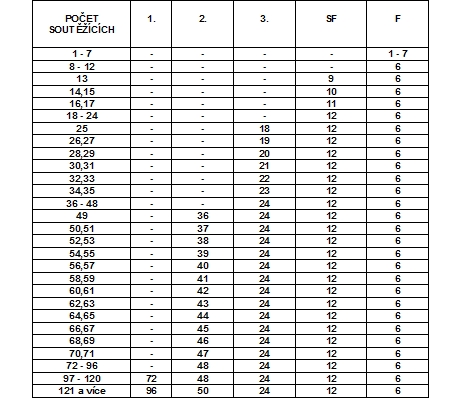 Maximálním postupovým klíčem je pak pravidlo, že do dalšího kola postupuje minimálně počet soutěžních jednotek vzniklý vydělením počtu soutěžních jednotek v předchozím kole dvěma, přičemž když vyjde vydělením necelé číslo, tak se zaokrouhluje dolů (tedy př. 24 a 25 na 12, 26 na 13). Vyšší postupový klíč musí předem schválit Prezidium CDO. O postupovém klíči mezi ideálním a maximálním rozhoduje vedoucí soutěže před začátkem každé disciplíny a je po celou dobu soutěže každé disciplíny již neměnný. Je-li na posledním postupovém místě daného kola v hodnocení shoda, postupují všechny tyto shodně hodnocené SJ do dalšího kola s tím, že plánovaný počet postupujících z následujícího kola dle nastaveného klíče se nemění. Finále může být maximálně osmičlenné a minimálně šestičlenné, pokud se účastnilo soutěže min. 6 SJ. Vedoucí soutěže však musí zvolit klíč s max. počtem ve finále 7 SJ, 8 SJ jen v mimořádných případech nebo v případě účasti právě 8 SJ na soutěži v příslušné disciplíně. Ani při shodě v hodnocení většího počtu SJ v semifinále nelze povolit postup do finále 9 SJ a musí dojít k „redance“ (viz níže), aby došlo k novému seřazení těchto SJ na příslušném umístění a postupu dle původního klíče, tedy s max. počtem ve finále 8 SJ. Při soutěžích s choreografiemi na vlastní hudbu je postupový klíč upraven tak, že každá disciplína je maximálně tříkolová. Pro postup do semifinále zůstává maximální postupový klíč, do finále pak postupový klíč maximálně 7 choreografií (např. při přihlášených 35 choreografiích: 1. KOLO 35, SF 17, F 7).Pro disciplíny sólo a duo na vlastní hudbu mohou být uplatněna speciální pravidla pro postupové klíče, které jsou stanoveny takto (rozhodnutí o použití je na vedoucím soutěže s ohledem na zvládnutí soutěže):Soutěžící se budou prezentovat při účasti do 25 SJ pouze ve dvou soutěžních kolech (semifinále a finále)!Ze semifinále do finále bude postupovat minimálně počet soutěžních jednotek vzniklý vydělením počtu soutěžních jednotek dvěma, přičemž když vyjde vydělením necelé číslo, tak se zaokrouhluje dolů (např. ze 17 SJ to bude 8 do finále).Maximální počet SJ postupujících ze semifinále do finále bude 12 SJ.Pokud bude do soutěže přihlášeno 12 a méně soutěžních jednotek, bude tančeno přímo finále.Je-li na posledním postupovém místě semifinále v hodnocení shoda, postupují všechny tyto shodně hodnocené SJ do finále.Ani při shodě v hodnocení většího počtu SJ v semifinále nelze povolit postup do finále 13 SJ a musí dojít k „redance“, aby došlo k novému seřazení těchto SJ na příslušném umístění a postupu dle původního klíče, tedy s max. počtem ve finále 12 SJ.„Redance“: „Redancem“ rozumíme nové seřazení shodně umístěných SJ dle níže určených kritérií. „Papírový redance“: Nové seřazení shodně umístěných SJ dle preferencí jednotlivých porotců pouze u těchto shodně umístěných SJ – dle vyplněných sčítacích lístků provede vedoucí soutěže společně se sčitatelem.Pouze, pokud nelze dojít k výsledku pomocí „papírového redance“, provede se „přímý redance“, kdy dojde k novému soutěžnímu předvedení a tedy novému hodnocení porotou pouze u těchto shodně umístěných SJ.Shodné umístění na soutěži: V případě, že se dvě nebo více SJ ve finále soutěže umístí na shodném místě, rozhoduje o jejich získaném umístění „redance“. Stejně se postupuje i u shodně umístěných SJ mimo finále soutěže, pokud není možné mít na tomto místě shodu a je potřeba rozhodnout.SankceV případě porušení tohoto dokumentu soutěžícím, navrhne porotce napomenutí, při závažném porušení diskvalifikaci. V předkolech návrh napomenutí či diskvalifikace porotce označí písmenem „N“ nebo „D“, svůj návrh odůvodní, podepíše a soutěžícího ohodnotí. Ve finále, pokud je veřejné hodnocení, porotce navíc při návrhu napomenutí či diskvalifikace navíc zvedne papír s písmenem „N“ nebo „D“. Předseda poroty ve shodě s Vedoucím soutěže rozhodnou, zda návrh napomenutí či diskvalifikace je oprávněný. Za porušení tohoto dokumentu nebo za nedisciplinované a nesportovní chování má Vedoucí soutěže nebo Předseda poroty povinnost provinilého soutěžícího napomenout (každý sám za sebe), v případě závažného porušení (např. opakovaná porušení v rámci soutěžního roku) do soutěže nepřipustit nebo diskvalifikovat (jen se souhlasem druhého jmenovaného funkcionáře). Vždy musí tuto skutečnost Předseda poroty i Vedoucí soutěže uvést ve své zprávě s popisem celé události a odůvodněním svého rozhodnutí. Pověřené osobě provinilého tanečního kolektivu je funkcionář, který sankci udělil, povinen tuto skutečnost oznámit. Oznámení může proběhnout přímo na dané soutěži proti podpisu protokolu o oznámení napomenutí s vyznačením SJ a pravidla, které bylo porušeno, nebo zveřejněním na webových stránkách CDO.Za porušení tohoto dokumentu či statutu funkcionáře nebo za nedisciplinované a nesportovní chování má Vedoucí soutěže nebo Předseda poroty povinnost provinilého porotce napomenout (každý sám za sebe), v případě závažného porušení do poroty nepřipustit nebo odvolat z poroty (jen se souhlasem druhého jmenovaného funkcionáře). Vždy musí tuto skutečnost Předseda poroty i Vedoucí soutěže uvést ve své zprávě. Totéž sdělí rovněž provinilému. Kromě toho mohou organizátorovi navrhnout i finanční postih úměrný míře provinění. Proti rozhodnutí dle výše uvedených ustanovení §6. tohoto dokumentu CDO se porotce nebo účastník soutěže může písemně odvolat k příslušné soutěžní komisi CDO v případě odborného soutěžního problému nebo k Prezidiu CDO v případě jiného problému. Daná soutěžní komise nebo Prezidium CDO musí prošetřit verdikt vedoucího soutěže nebo předsedy poroty a následně rozhodne v co nejbližším možném termínu. Pokud se soutěžící nezúčastní soutěže, na kterou již zaplatil startovné, řídí se organizátor dle aktuálního usnesení prezidia a příslušných dokumentů vydaných pro tento případ. Po provedení prezence na soutěž (dle propozic soutěže) je soutěžící kolektiv či člen bez klubové příslušnosti povinen uhradit celou částku stanovenou v „Přehledu startovného a poplatků krátkodobých členů“, a to i v případě snížení počtu tanečníků nebo diskvalifikace.Obecná pravidla a vymezení pojmůTaneční plocha (parket):Druh, velikost a další parametry – viz §9. Taneční plocha musí být kvalitní a po dobu soutěže udržovaná v čistotě. Druh taneční plochy musí být uveden v propozicích soutěže.Osvětlení taneční plochy:Soutěžící nesmí při vystoupení využívat vlastního světelného zařízení, které je zapojeno do elektrické sítě.Při MČR disciplín na vlastní hudbu je organizátor soutěže povinen zajistit osvětlení tanečního prostoru barevnými světly. Ovládání světelného zařízení se děje po dohodě vedoucího souboru s organizátorem soutěže (popř. přímo s osvětlovačem). Osvětlovači není dovoleno ani na pokyn vedoucího souboru úplně setmít na začátku, v průběhu, ani na konci vystoupení celý taneční parket.Prostorové zkoušky: Druh, délka a další parametry – viz §9.Hudba: Druh, délka a další parametry – viz §9 a §10.Hudební nahrávka:V případě, kdy soutěžící tančí na vlastní hudební nahrávku, tato musí být dodána na hudebním nebo datovém nosiči dle podmínek uvedených v tomto dokumentu. Organizátor akceptuje hudební CD a datové formáty na CD, DVD nebo běžných USB externích discích (“flashkách“) s nahrávkou ve formátu MPEG 1 LAYER 3 (mp3) nebo nekomprimovaném formátu WAV (waveform audioformat). V případě provozu tzv. Upload serveru hudby CDO bude akceptována i stanovená datová forma uložená ve stanovený čas na tomto serveru, pokud to bude uvedeno předem v propozicích soutěže.Hudební nahrávka musí být kvalitní. Hudební nebo datový nosič nebo datový soubor na Upload serveru musí být označen jménem soutěžícího, názvem tanečního kolektivu, názvem vystoupení. Hudební nebo datový nosič obsahuje pouze 1 hudební nahrávku.Každý soutěžící, který tančí na vlastní hudební nahrávku má povinnost na požádání Vedoucího soutěže nebo organizátora soutěže předložit údaje s uvedením názvu skladby, autora hudby, textu a interpreta, názvu originálního nosiče a jeho vydavatele.Hudební nebo datový nosič musí být před soutěží označen. Pokud soutěžící, nebo pověřená osoba, požaduje jiný režim spuštění nahrávky, než je obvyklé (za obvyklé se považuje nástup soutěžícího na taneční plochu a jeho zaujmutí výchozího postavení), je povinen, odevzdat zvukaři písemný popis nástupu na taneční plochu, který musí obsahovat název choreografie a startovní číslo. Technik zvuku spustí nahrávku na pokyn pověřené osoby (zpravidla pohybem ruky).Označený hudební nebo datový nosič zůstává po celou dobu soutěže pod dozorem zvukového technika, který je řízen Vedoucím soutěže. Po skončení soutěže je soutěžící nebo pověřená osoba povinna si hudební nebo datový nosič vyzvednout.Za správnost hudební nahrávky plně odpovídá soutěžící.Délka soutěžního předvedení se měří na základě délky hudební nahrávky. V případě vlastních hudebních podkladů, nebo verbálního doplnění, musí být nahrávka označena hudebním předělem, od kterého se měří délka soutěžního vystoupení.V hudebních nahrávkách nesmí být užívány nevhodné výrazy v disciplínách Mini a Dětské věkové kategorie. O porušení tohoto pravidla rozhoduje Předseda poroty v souladu s většinovým názorem poroty.Akrobatické figury: "Akrobacií" se rozumí takové figury, ve kterých se tělo otočí okolo některé z horizontálních os (např. kotouly, salta, přemety stranou a podobné figury).Rekvizity a oblečení (není-li v §9 nebo §10 stanoveno jinak): "Rekvizitou" se rozumí předmět (tzn. náčiní a nářadí), který soutěžící používá pro dokreslení námětu, atmosféry tance, manipuluje se s ním, využívá jej k činnostem. Za rekvizity se považují i světelné efekty, které nejsou zapojeny do elektrické sítě.  Bližší informace v bodu druhy rekvizit.Oblečení (to které není rekvizitou) není omezeno, ale musí být zachován dobrý vkus a odpovídat věkovému zařazení tanečníka (o porušení tohoto pravidla rozhoduje Předseda poroty v souladu s většinovým názorem poroty). Mezi oblečení patří také oděvní výrobky jako klobouky, šátky, rukavice, opasky atd., které mohou být použity, pokud jsou nedílnou součástí kostýmu. Součást kostýmu se může během vystoupení svléknout, obrátit naruby, držet v ruce, vyměnit s partnerem, ale nesmí být odložena na zem. Pokud při tanci náhodou upadne, musí být vyzvednuta na konci soutěžního předvedení.  Druhy rekvizit:Ruční rekvizity: Ruční rekvizity, tedy vše, co tanečník drží v ruce a není to součástí kostýmu, jako jsou hole, deštníky, kabelky, aktovky, zrcadla, vlajky, atd., mohou být použity, pokud jsou nedílnou součástí vystoupení. Nikdy nesmí být použity jako scénické nebo podlahové rekvizity. Nemůžete vstoupit s deštníkem, postavit ho na podlahu bez využití, a pak ho na konci odnést. Ruční rekvizitou se rozumí i neoděvní součásti kostýmu (sluchátka, masky, image brýle atd.) a oblečení, které tanečník při tanci odloží nebo mu náhodou upadne a znovu s ním pak manipuluje. Podlahové rekvizity: podlahové rekvizity, jako je židle, stolička, krabice, žebřík, atd., musí být nedílnou součástí představení a jsou v průběhu představení využity k činnostem. Nemohou být použity pouze jako scénická rekvizita. Scénické rekvizity: všechny rekvizity, které se používají k vytvoření scény, jako dům, strom, různé druhy pozadí apod. V případě, že jsou rekvizity povoleny, je soutěžící povinen přinést si je a odnést na taneční plochu sám, v daném časovém limitu, a to během pouze jedné cesty (tripu). Časový limit (počítá se od chvíle, kdy se první kus ocitne v prostoru taneční plochy do chvíle zaujmutí úvodního postavení, a naopak při odchodu od chvíle kdy opustí závěrečné postavení do chvíle, kdy poslední kus opustí taneční plochu) pro sólo, duo a trio je do 15 vteřin, pro malé skupiny do 25 vteřin a pro ostatní do 45 vteřin.    Rekvizity je Soutěžní jednotce zakázáno přinést do prostoru soutěžní haly dříve než 3 hodiny před začátkem prvního kola disciplíny dané SJ. Rekvizity je Soutěžní jednotka povinna odnést z prostoru soutěžní haly nejpozději 1 hodinu po ukončení závěrečného kola soutěžní disciplíny dané SJ. Tento paragraf může být zrušen dohodou konkrétního kolektivu s organizátorem soutěže.           MAXIMÁLNÍ rozměr JEDNOHO kusu rekvizity je 80x200 cm. Celková rekvizita se může sestávat z více kusů (z nichž každý splňuje požadavky na maximální rozměr). Do celkového stavu může být sestavena přímo na taneční ploše nebo mimo ní a na ni přinesena jako celek, nesmí však zabraňovat v přístupu soupeřů na taneční plochu.Za bezpečnost využití rekvizit zodpovídá odpovědný zástupce kolektivu, evidovaný v databázi CDO, popř. u členů bez klubové příslušnosti tanečníci či jejich zákonní zástupci.Rekvizity, které ohrožují jakýmkoli způsobem bezpečnost či zdraví soutěžících nebo diváků, nebo poškozují či znečišťují taneční plochu, jsou zakázány.Je zakázáno používat otevřený oheň, živá zvířata, tekutiny je možno použít jen v případě, že nehrozí znečištění plochy ani jejího okolí.V disciplínách mini a dětské věkové kategorie jsou zakázány skoky a dopady z výšky vyšší než 1 metr.Akrobacie na rekvizitách je v mini a dětské věkové kategorii zakázána. Ve starších věkových kategoriích není doporučena. Zvedané figury:„Zvedané figury“ jsou ve všech disciplínách mini a dětské věkové kategorie zakázány."Zvedanou figurou" se rozumí prvek, při kterém obě dolní končetiny jednoho tanečníka opustí zároveň taneční plochu (jsou zvednuty) za pomoci druhého tanečníka."Zvedanou figurou" je i takový prvek, při kterém je využíváno tělo druhého tanečníka jako opora tanečníka pro daný akrobatický výkon (přeskok přes druhého tanečníka s oporou atd.).Za „zvedanou figuru“ se nepovažuje, jestliže tanečník sám použije rekvizitu a opustí tak obě jeho dolní i horní končetiny taneční plochu a jiný tanečník jej přemístí po taneční ploše (např. pomocí koleček). V případě, že by tanečníkovi jiný tanečník pomáhal na rekvizitu, pak teprve hovoříme o „zvedané figuře“.Definice věkových kategorií pro soutěžní disciplíny uvedené v §10.Věkové kategorie CHILDREN (dětská věková kategorie - DVK): soutěžící, kteří v kalendářním roce konání soutěže dovrší maximálně 11 let věku. JUNIORS (juniorská věková kategorie - JVK): soutěžící, kteří v kalendářním roce konání soutěže dovrší minimálně 12 let a maximálně 15 let věku. ADULTS (hlavní věková kategorie - HVK): soutěžící, kteří v kalendářním roce konání soutěže dovrší minimálně 16 let a maximálně 49 let věku.  ADULTS 1 (hlavní věková kategorie 1 – HVK 1): soutěžící, kteří v kalendářním roce konání soutěže dovrší minimálně 16 let a maximálně 30 let věku.ADULTS 2 (hlavní věková kategorie 2 – HVK 2): soutěžící, kteří v kalendářním roce konání soutěže dovrší minimálně 31 let a maximálně 49 let věku.SENIORS (senioři): soutěžící, kteří v kalendářním roce konání soutěže dovrší minimálně 50 let věku.  Do duet, malých skupin a formací je možné zařadit i soutěžící maximálně o 2 roky mladší než je daná věková kategorie. Podmínkou je, že tito soutěžící mohou tvořit max. 50% z celkového počtu soutěžících v soutěžní jednotce.Tanečníci v duu, kteří nespadají do stejné věkové kategorie, mohou mít rozdíl věku max. o 3 roky. V případě, že není vypsána soutěž kategorie SENIORS, mohou tito soutěžit v kategorii ADULTS 2.V případě, že není vypsána soutěž v kategoriích ADULTS 2 a SENIORS, mohou tito soutěžit v kategorii ADULTS.Obecná pravidla pro soutěžní disciplíny uvedené v §10.Soutěže se dělí z hlediska typu na soutěže:a)	Pohárové soutěžeb) 	Mistrovství České republikyRozdělení podle počtu tanečníků v soutěžní jednotce:Sóla (1 tanečník)Dua (2 tanečníci)Malé skupiny (3 – 7 tanečníků)Formace (8 – 24 tanečníků)Soutěžící může v dané soutěžní disciplíně tančit v daném soutěžním roce pouze za jeden taneční kolektiv.  Pro jinou soutěžní disciplínu může soutěžící tančit v jiném kolektivu pouze po splnění podmínek tzv. hostování dle Přestupního řádu CDO – možnost hostování v jiném tanečním kolektivu, avšak v různých soutěžních disciplínách.Při soutěži sól, duet, malých skupin a formací může každý soutěžící tančit v každé soutěžní disciplíně jen v jedné soutěžní jednotce. Soutěžící nesmí nikdy soutěžit sám proti sobě.Každá choreografie může být zařazena v daném soutěžním roce pouze v jedné soutěžní disciplíně, v jedné výkonnosti (lize) této disciplíny a v jedné věkové kategorii. V případě porušení tohoto paragrafu rozhoduje o jeho naplnění Soutěžní komise CDO.Změny tanečníků:V průběhu soutěže se nesmí zvýšit počet soutěžících v soutěžní jednotce.V závažných případech je možné v průběhu soutěže malých skupin a formací snížit počet tanečníků SJ, nebo provést výměnu tanečníka za náhradníka z této soutěžní jednotky (nutno nahlásit předem písemně formou čestného prohlášení vedoucímu soutěže). Celkový počet tanečníků v SJ malých skupin v průběhu soutěžního roku může být maximálně 10, ve formacích 29. Klesne-li počet tanečníků v SJ pod povolený počet dle §10., musí SJ ze soutěže odstoupit.Taneční plocha:Pro sóla, dua, malé skupiny musí být velikost taneční plochy minimálně 8 x 8 metrů.Pro formace musí být velikost taneční plochy minimálně 12 (hloubka) x 14 (šířka) metrů.Taneční plocha musí být ohraničena ochrannou zónou - minimálně  1 metr před čelem a po obou bočních stranách určené taneční plochy.Prostorové zkoušky probíhají dle časového harmonogramu.Formace mají možnost prostorových zkoušek (není-li v propozicích stanoveno jinak):Children - minimálně 4 minuty pouze v případě, že to umožňuje časový harmonogram soutěže. Toto rozhodnutí přijme Vedoucí soutěže spolu s Předsedou poroty a organizátorem soutěže a bude uvedeno po ukončení přihlášek soutěže v harmonogramu soutěže.Juniors, Adults, Adults 1, Adults 2, Seniors - bez nároku na prostorové zkouškyOrganizátor soutěže je povinen zveřejnit rozpis prostorových zkoušek formací minimálně 5 dnů před zahájením soutěže. Ocenění soutěžících: Předávání cen je vždy veřejné a musí být vyhlášeno moderátorem.Organizátor je povinen zajistit ocenění všech finalistů diplomem (malá skupina a formace pouze jeden), 1. - 3. místo medailemi pro každého člena soutěžní jednotky (malá skupina a formace včetně jednoho choreografa) a při MČR malá skupina a formace na 1. – 3. místě i jedním pohárem nebo trofejí. Další ocenění je plně v kompetenci organizátora a je doporučeno.Organizátor MČR je povinen v čelném pohledu pro diváky vyvěsit vlajku ČR. Toto pravidlo je naplněno, pokud organizátor vlajku ČR promítne důstojným způsobem projekční technikou na plátno – minimálně v průběhu vyhlášení Mistra ČR a v průběhu znění hymny ČR.Organizátor MČR je povinen na počest Mistra České republiky nechat zaznít hymnu ČR. Toto pravidlo je naplněno, pokud organizátor nechá zaznít hymnu ČR minimálně jednou v průběhu každého vyhlášení výsledků, kde je vyhlášen alespoň jeden Mistr ČR.Získané titulyMistrem České republiky se stává vítěz daného mistrovství České republiky CDO. Platnost titulu Mistra České republiky platí do data, kdy bude stanoven nový Mistr České republiky CDO v dané disciplíně a věkové kategorii.Popis soutěžních disciplínNedodržení stylu a taneční techniky dané disciplíny znamená:snížení technické známky na minimum a napomenutí - návrh na přeřazení do jiné disciplíny (pokud je to možné)vyřazení ze soutěže – diskvalifikacetanečníci - všechny osoby přítomné na taneční ploše jsou v daný moment tanečníky, proto by měli tančittanečníci musí být po celou dobu soutěžního předvedení na taneční plošeV případě malého počtu přihlášených soutěžících do jednotlivých disciplín může pořadatel soutěže disciplíny spojit dle uvážení.BELLY DANCE/ORIENTAL SÓLO:Počet tanečníků: 1 (pouze ženy).Věkové kategorie:  Children, Juniors, Adults, Adults 2, SeniorsHudba: Vlastní nahrávka. Klasická instrumentální skladba s možnými doprovodnými vokály. Moderní či popové verze hudby mohou být použity, pokud tanec a vytvářený dojem odpovídají shora zmíněným principům. Je zakázána živá hudba a zpěv ve všech kategoriích. Povinná hudba organizátora v předkolech včetně ¼ finále.Délka vystoupení: předkola: hudba organizátora, 1 minuta celá skupina soutěžících; 1 minuta po 6 - ti; 1 minuta celá skupina (Raks Sharki, Drum solo).semifinále: kategorie Children, Juniors a Seniors: vlastní nahrávka, 1:00 – 1:30 min.                    kategorie Adults, Adults 2: hudba organizátora, 1 minuta po 6-ti soutěžících Raks Sharki a 1 minuta po 6-ti soutěžících Drum solofinále: 1:45 – 2:15 minut pro kategorii Children, 2:00 – 3:00 minut pro kategorie Juniors, Adults, Adults 2 a Seniors.Tempo: Bez omezení, adekvátně ke stylu tance.Charakter tance: Orientální tanec je založen na klasickém stylu Raks Sharki a zahrnuje nebo se může skládat z prvků orientálních folklórních tanců a stylů, ale tyto prvky by neměly dominovat. Samotné Drum solo nepatří do tohoto stylu! Každé BD představení je hodnoceno kromě techniky, choreografie a image také Show hodnotou, která vypovídá o tom, jak je taneční číslo divácky zajímavé, zábavné, jak pobavilo publikum, jak velká je to podívaná.Povolené a doporučené figury a pohyby: dle charakteru tanceZakázané figury: akrobatické prvky a zvedačky. V dětských kategoriích je zakázáno rozsáhle používat Shimmy pohyby (ne více než 4 takty) a tanec na zemi.Rekvizity: zakázány, povoleny jsou pouze činelky, tradiční závoje a hůlky. Isis křídla pouze na úvod nebo konec choreografie pro zdůraznění dramatického efektu.Oblečení: estetické, vkusné a odpovídající věkovému zařazení a stylu tance. V dětské věkové kategorii pouze tradiční nebo stylizovaný top (ne podprsenka), dlouhé kalhoty, dlouhá sukně, dlouhé šaty. Kostým nesmí zdůrazňovat proporce neodpovídající věku. Nepoužívat látku tělové barvy. Žádný make-up u Children.BELLY DANCE/ORIENTAL DUO:Počet tanečníků: 2 Věkové kategorie:  Children, Juniors, Adults, SeniorsHudba: Vlastní nahrávka. Klasická instrumentální skladba s možnými doprovodnými vokály. Moderní či popové verze hudby mohou být použity, pokud tanec a vytvářený dojem odpovídají shora zmíněným principům. Je zakázána živá hudba a zpěv ve všech kategoriích. Délka vystoupení: předkola: 1:00 – 1:30 min. pro všechny věkové kategorie finále: 1:45 – 2:15 min. pro všechny věkové kategorieTempo: Bez omezení, adekvátně ke stylu tance.Charakter tance: Orientální tanec je založen na klasickém stylu Raks Sharki a zahrnuje nebo se může skládat z prvků orientálních folklórních tanců a stylů, ale tyto prvky by neměly dominovat. Samotné Drum solo nepatří do tohoto stylu! Každé BD představení je hodnoceno kromě techniky, choreografie a image také Show hodnotou, která vypovídá o tom, jak je taneční číslo divácky zajímavé, zábavné, jak pobavilo publikum, jak velká je to podívaná.Povolené a doporučené figury a pohyby: dle charakteru tance  Zakázané figury: akrobatické prvky a zvedačky. V dětských kategoriích je zakázáno rozsáhle používat Shimmy pohyby (ne více než 4 takty) a tanec na zemi. Tanečníci nesmí tančit více než 4 takty z celkové délky vystoupení sólově.Rekvizity: zakázány, povoleny jsou pouze činelky, tradiční závoje a hůlky. Isis křídla pouze na úvod nebo konec choreografie pro zdůraznění dramatického efektu.Oblečení: estetické, vkusné a odpovídající věkovému zařazení. V dětské věkové kategorii pouze tradiční nebo stylizovaný top (ne podprsenka), dlouhé kalhoty, dlouhá sukně, dlouhé šaty. Kostým nesmí zdůrazňovat proporce neodpovídající věku. Nepoužívat látku tělové barvy. Žádný make-up u Children.BELLY DANCE/ORIENTAL MALÁ SKUPINA:Počet tanečníků: 3 – 7Věkové kategorie:  Children, Juniors, Adults, SeniorsHudba: Vlastní nahrávka. Klasická instrumentální skladba s možnými doprovodnými vokály. Moderní či popové verze hudby mohou být použity, pokud tanec a vytvářený dojem odpovídají shora zmíněným principům. Je zakázána živá hudba a zpěv ve všech kategoriích. Délka vystoupení: předkola: 1:30 – 2:00 min. pro všechny věkové kategorie finále: 2:00 – 3:00 min. pro všechny věkové kategorieTempo: Bez omezení, adekvátně ke stylu tance.Charakter tance: Orientální tanec je založen na klasickém stylu Raks Sharki a zahrnuje nebo se může skládat z prvků orientálních folklórních tanců a stylů, ale tyto prvky by neměly dominovat. Samotné Drum solo nepatří do tohoto stylu! Každé BD představení je hodnoceno kromě techniky, choreografie a image také Show hodnotou, která vypovídá o tom, jak je taneční číslo divácky zajímavé, zábavné, jak pobavilo publikum, jak velká je to podívaná.Povolené a doporučené figury a pohyby: dle charakteru tance  Zakázané figury: akrobatické prvky a zvedačky. V dětských kategoriích je zakázáno rozsáhle používat Shimmy pohyby (ne více než 4 takty) a tanec na zemi. Tanečníci nesmí tančit více než 30 sekund z celkové délky vystoupení sólově.Rekvizity: zakázány, povoleny jsou pouze činelky, tradiční závoje a hůlky. Isis křídla pouze na úvod nebo konec choreografie pro zdůraznění dramatického efektu.Oblečení: estetické, vkusné a odpovídající věkovému zařazení.  V dětské věkové kategorii pouze tradiční nebo stylizovaný top (ne podprsenka), dlouhé kalhoty, dlouhá sukně, dlouhé šaty. Kostým nesmí zdůrazňovat proporce neodpovídající věku. Nepoužívat látku tělové barvy. Žádný make-up u  Children.SHOW BELLY DANCE/ORIENTAL SHOW SÓLO:Počet tanečníků: 1 (muž, žena).Věkové kategorie:  Children, Juniors, Adults, Adults 2, SeniorsHudba: Vlastní nahrávka. Jakákoli hudba, pokud tanec a vytvářený dojem odpovídá principům Show BD. Je zakázána živá hudba a zpěv ve všech kategoriích. Délka vystoupení: Předkola a semifinále: 1:00 – 1:30 pro kategorii Children           1:45 – 2:15 pro kategorie Juniors, Adults, Adults 2, Seniorsfinále: 1:45 – 2:15 minut pro všechny věkové kategorieTempo: Bez omezení, adekvátně ke stylu tance.Charakter tance: Choreografie s povinnými show prvky může obsahovat prvky jakýchkoli forem tance, avšak originální techniky Belly Dance musí v každém případě převažovat. Choreografie musí mít osnovu a název. Název je nutné oznámit pořadateli. Každé představení je hodnoceno kromě techniky, choreografie a image také Show hodnotou, která vypovídá o tom, jak je taneční číslo divácky zajímavé, zábavné, jak pobavilo publikum, jak velká je to podívaná.Povolené a doporučené figury a pohyby: akrobacie a zvedané figury jsou povoleny pouze v kategorii dospělých. Zakázané figury: V dětských kategoriích je zakázáno vystupovat ve stylech Alexandrian, Shamadan, námluvní tance, rituální tance, rozsáhle používat Shimmy pohyby (ne více než 4 takty).Rekvizity: jsou povoleny. V dětských kategoriích je zakázáno používat ostré předměty.Oblečení: jakýkoli typ kostýmu, estetický, vkusný a odpovídající věkovému zařazení. V dětských věkových kategoriích ne podprsenka, kostým nesmí zdůrazňovat proporce neodpovídající věku. Nepoužívat látku tělové barvy. Žádný make-up u Children (vyjma make-upu, který žánrově odpovídá tématu show).SHOW BELLY DANCE/ORIENTAL SHOW DUO:Počet tanečníků: 2 Věkové kategorie:  Children, Juniors, Adults. SeniorsHudba: Vlastní nahrávka. Jakákoli hudba, pokud tanec a vytvářený dojem odpovídá principům Show BD. Je zakázána živá hudba a zpěv ve všech kategoriích. Délka vystoupení: Předkola a semifinále: 1:00 – 1.30 pro Children                                     1:45 – 2:15 pro Juniors, Adults, Seniorsfinále: 1:45 – 2:15 minut pro Children, Juniors, Adults a SeniorsTempo: Bez omezení, adekvátně ke stylu tance.Charakter tance: Choreografie s povinnými show prvky může obsahovat prvky jakýchkoli forem tance, avšak originální techniky Belly Dance musí v každém případě převažovat. Choreografie musí mít osnovu a název. Název je nutné oznámit pořadateli. Každé představení je hodnoceno kromě techniky, choreografie a image také Show hodnotou, která vypovídá o tom, jak je taneční číslo divácky zajímavé, zábavné, jak pobavilo publikum, jak velká je to podívaná.Povolené a doporučené figury a pohyby: akrobacie a zvedané figury jsou povoleny pouze v kategorii dospělých. Zakázané figury: V dětských kategoriích je zakázáno vystupovat ve stylech Alexandrian, Shamadan, námluvní tance, rituální tance, rozsáhle používat Shimmy pohyby (ne více než 4 takty). Tanečníci nesmí tančit více než 4 takty z celkové délky vystoupení sólově.Rekvizity: jsou povoleny. V dětských kategoriích je zakázáno používat ostré předměty. Oblečení: jakýkoli typ kostýmu, estetický, vkusný a odpovídající věkovému zařazení. V dětských věkových kategoriích ne podprsenka, kostým nesmí zdůrazňovat proporce neodpovídající věku. Nepoužívat látku tělové barvy. Žádný make-up u Children (vyjma make-upu, který žánrově odpovídá tématu show).SHOW BELLY DANCE/ORIENTAL SHOW MALÁ SKUPINA:Počet tanečníků: 3 – 7  Věkové kategorie: Children, Juniors, Adults, SeniorsHudba: Vlastní nahrávka. Jakákoli hudba, pokud tanec a vytvářený dojem odpovídá principům Show BD. Je zakázána živá hudba a zpěv ve všech kategoriích. Délka vystoupení: Předkola a semifinále: 1:30 – 2:00 pro všechny věkové kategoriefinále: 2:00 – 3:00 pro všechny věkové kategorieTempo: Bez omezení, adekvátně ke stylu tance.Charakter tance: Choreografie s povinnými show prvky může obsahovat prvky jakýchkoli forem tance, avšak originální techniky Belly Dance musí v každém případě převažovat. Choreografie musí mít osnovu a název. Název je nutné oznámit pořadateli. Každé představení je hodnoceno kromě techniky, choreografie a image také Show hodnotou, která vypovídá o tom, jak je taneční číslo divácky zajímavé, zábavné, jak pobavilo publikum, jak velká je to podívaná.Povolené a doporučené figury a pohyby: akrobacie a zvedané figury jsou povoleny pouze v kategorii dospělých. Zakázané figury: V dětských kategoriích je zakázáno vystupovat ve stylech Alexandrian, Shamadan, námluvní tance, rituální tance, rozsáhle používat Shimmy pohyby (ne více než 4 takty). Tanečníci nesmí tančit více než 30 sekund z celkové délky vystoupení sólově.Rekvizity a kulisy: jsou povoleny. V dětských kategoriích je zakázáno používat ostré předměty. Oblečení: jakýkoli typ kostýmu, estetický, vkusný a odpovídající věkovému zařazení. V dětských věkových kategoriích ne podprsenka, kostým nesmí zdůrazňovat proporce neodpovídající věku. Nepoužívat látku tělové barvy. Žádný make-up u Children (vyjma make-upu, který žánrově odpovídá tématu show).ORIENTAL FOLK DANCE MALÁ SKUPINA:Počet tanečníků: 3 – 7 Věkové kategorie:  Children, Juniors, Adults, SeniorsHudba: Vlastní nahrávka. Hudba daného specifického folkového žánru, konkrétního národa, který reprezentují Je zakázána živá hudba a zpěv ve všech kategoriích. Délka vystoupení: Předkola a semifinále: 1:30 – 2:00 pro všechny věkové kategoriefinále: 2:00 – 3:00 pro všechny věkové kategorieTempo: Bez omezení, adekvátně ke stylu tance.Charakter tance: Arabský folklórní tanec odráží národní rysy, tradice, zvyky, hudbu, kostým a historii lidské společnosti žijící na konkrétním místě, oblasti nebo zemi. Je to kulturní majetek všech lidí daného teritoria. Tance musí obsahovat charakteristické pohyby, chování a náměty daného specifického folkového žánru. Do této disciplíny patři taneční styly Středního východu a ostatní tance arabské kultury pocházející ze zemí Severní Afriky a Perského zálivu (Saidi, Khallegy, Ghawazee, Shamadan, Alexandrian…). Pro potřeby pořadatele je nutné oznámit taneční styl. Každé BD představení je hodnoceno kromě techniky, choreografie a image také Show hodnotou, která vypovídá o tom, jak je taneční číslo divácky zajímavé, zábavné, jak pobavilo publikum, jak velká je to podívaná.Povolené a doporučené figury a pohyby: akrobacie a zvedané figury jsou povoleny pouze v kategorii dospělých. Zakázané figury: V dětských kategoriích je zakázáno vystupovat ve stylech Alexandrian, Shamadan, námluvní tance, rituální tance, rozsáhle používat Shimmy pohyby (ne více než 4 takty). Tanečníci nesmí tančit více než 30 sekund z celkové délky vystoupení sólově.Rekvizity: zakázány, povoleny jsou pouze orientální rekvizity a doplňky, které musí náležet ke konkrétnímu stylu (např. originální Shamadan - zakázaný otevřený oheň, hůlka k Saidi apod.).  V dětských kategoriích je zakázáno používat ostré předměty. Oblečení: speciální kostým dle zvoleného folk - stylu, estetický, vkusný a odpovídající věkovému zařazení. V dětských věkových kategoriích ne podprsenka, kostým nesmí zdůrazňovat proporce neodpovídající věku. Nepoužívat látku tělové barvy. Žádný make-up u Children.FORMACE A PRODUKCE BELLY DANCE JSOU SOUČÁSTÍ SOUTĚŽNÍCH A TECHNICKÝCH PRAVIDEL CZECH DANCE MASTERS - POSTUPOVÉ SOUTĚŽE FORMACÍ A PRODUKCÍ.BOLLYWOOD MALÁ SKUPINA:Počet tanečníků: 3 – 7 Věkové kategorie:  Children, Juniors, AdultsHudba: Vlastní nahrávka.Délka vystoupení: předkola a semifinále: 1:30 – 2:00 pro všechny věkové kategoriefinále: 2:00 – 3:00 pro všechny věkové kategorieTempo: Bez omezení, adekvátně ke stylu tance.Charakter tance: Ačkoli Bollywood  má svůj původ v tradičních indických tancích,  je tvořen z mnoha rozdílných tanečních stylů včetně indického klasického, Bhangra, arabského, folklorního, Tribal, Latino, hip hop, street dance, "Michael Jackson", a mnoha dalších. Musíme mít však na paměti, že v Bollywoodu musí existovat kontrast tanečních stylů v závislosti na hudbě. Je důležité používat Lip Sync a mimické výrazy dle textů. V této disciplíně je třeba použít techniku, ladnost, tempo, styl, izolace těla, prostorové vnímání, energie, výraz obličeje a emoce, ať už v sólu, směrem k partnerovi, nebo ve skupině.Povolené a doporučené figury a pohyby: akrobacie a zvedané figury jsou povoleny pouze v kategorii dospělých,  pokud jsou v souladu s charakterem tance.  Očekává se velký vliv indického tance, včetně gest rukou, držení těla, suny hlavy, klasické pohyby paží, nohou, chodidel a to i v moderní podobě tance. 
Mimika: Jedná se o velmi důležitou součást Bollywoodu, takže všechny části obličeje pracují, tvoří výraz. Oči zejména hrají důležitou roli. Očekává se  Lip Sync, a emoce.Zakázané figury:  Nejsou definovány. Rekvizity:  jsou povoleny, zejména ruční rekvizity, jako zrcátko, květy, šperky, atd., mohou hrát důležitou roli v představení.Oblečení: Kostýmy klasické indické nebo moderní, ale v souladu se stylem a hudbou. Vždy vkusné a přiměřené věku. MAKE UP: musí být v souladu  a musí respektovat věk.BOLLYWOOD FORMACE:Počet tanečníků: 8- 24Věkové kategorie:  Children, Juniors, AdultsHudba: Vlastní nahrávka.Délka vystoupení: předkola, včetně semifinále: 1:30 – 2:00 pro všechny věkové kategoriefinále: 2:00 – 4:00 pro všechny věkové kategorieTempo: Bez omezení, adekvátně ke stylu tance.všechna další pravidla jsou stejná jako u MALÉ SKUPINYZávěrečná a přechodná ustanoveníTato SaTP byla schválena Prezidiem CDO dne 17.10.2016. Tímto dnem nabývají platnosti i účinnosti a zároveň pozbývají platnosti dříve schválená SaTP. Změny těchto SaTP jsou možné pouze dodatky, jež schvaluje prezidium CDO. Změny jsou možné v průběhu taneční sezóny pouze ve výjimečných případech, aby nebyl negativně ovlivněn její průběh.